TURMA_______         		GRUPO Nº. _______  		DATA:_____/_____/______    CONCEITOSEquilíbrio de forças.Massa específica, peso e empuxo.Princípio de Arquimedes.AÇÕESMedir o volume de um corpo de prova utilizando um vaso de Pisani.Determinar o empuxo aplicado a um corpo de prova a partir do Princípio de Arquimedes e da condição de equilíbrio de forças, comparando os resultados obtidos.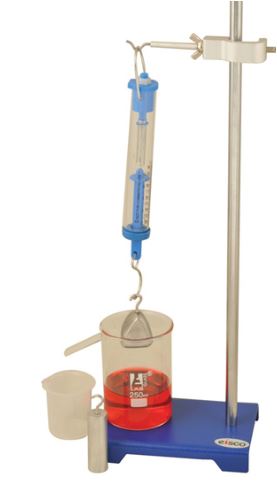 MATERIALCorpo de prova (bloco de ferro), Balança eletrônica; Vaso de Pisani, Garras universais, Régua milimetrada, Béquer, Hastes, Dinamômetro.DADOSDensidade da água = 1,00g/cm³ = 1000kg/m³1 cm³ = 1mL = 10-6m³1kg = 1000gMONTAGEM / PROCEDIMENTOSParte 1: EMPUXOCaro estudante, nesta atividade será determinado - por 2 métodos distintos - o valor da força de empuxo que atua em um corpo mergulhado num fluido, no caso, água.MODO A: Determinação do empuxo - Peso aparente  Use a balança eletrônica para determinar a massa do béquer de vidro (vazio). mBÉQUER = ________ g = _________ kg.Meça a massa do corpo de prova (bloco de ferro): ________ g = _________ kgSob a bancada temos a montagem como mostrado na Figura 1. Encha com água o vaso de Pisani até o limite, isto é, até o momento em que a água começa a escorrer pelo bico do vaso. Use o béquer para recolher a água excedente, espere a água terminar de escorrer e depois a descarte. Recoloque o béquer vazio na saída do vaso de Pisani.Sem mergulhar o bloco de ferro ainda, pendure-o no dinamômetro e registre a leitura. O dinamômetro deve estar preso no suporte de metal. Leitura do dinamômetro com o bloco no ar = __________ N Mantendo o bloco de metal no dinamômetro, mergulhe-o lentamente no Vaso de Pisani. Nesse momento, a água que vazará do Vaso de Pisani será recolhida pelo béquer. Mergulhe completamente o bloco de metal, mas NÃO o deixe tocar no fundo ou nas laterais do vaso. Assim que o sistema equilibrar, leia novamente o valor registrado pelo dinamômetro.Leitura do dinamômetro com o bloco totalmente mergulhado na água = __________ N Qual o valor do empuxo que atua no bloco de metal quando ele se encontra totalmente mergulhado na água? (Valor do empuxo = leitura do dinamômetro fora d´água – leitura do dinamômetro dentro d´água)Empuxo = ____________NAgora procederemos à medida do empuxo por outro método. MODO B: Determinação do empuxo - Método de Arquimedes  Meça novamente, com a balança eletrônica, a nova massa do béquer, agora com a água que transbordou (deslocada ou extravasada) do Vaso de Pisani. massa do béquer com água: ___________ g = ___________kgmassa da água deslocada: _____________g = ___________kg Descreva o Princípio de Arquimedes ________________________________________________________________________________________________________________________________________________________________________________________________________________________________________________________________________________Determine o valor do peso da água transbordada (peso do fluido deslocado: 
P = m.g) peso do fluido deslocado: ___________ Nempuxo sobre o bloco de ferro mergulhado = __________NCompare o valor calculado para empuxo do corpo de prova pelos dois métodos e discuta a causa das possíveis diferentes.  Represente as forças que atuam no bloco de ferro nas situações assinaladas abaixo.  2ª parte: DensidadeUtilize o volume da água deslocada para determinar o volume (em mL, cm³ e m³) do corpo de prova (bloco de metal). Utilize a proveta nesta medida.V = ___________ mL= ___________ cm³ = ___________ m³Meça as dimensões do paralelepípedo e determine, geometricamente, o seu volume.Altura = ___________  Largura = ____________  Profundidade = ___________V = ___________ cm³Por que os valores encontrados em 13 e 14 não coincidem? Qual seria o mais preciso________________________________________________________________________________________________________________________________________________________________________________________________________________________________________________________________________________Com os dados obtidos anteriormente, determine o valor da densidade do corpo de prova, em g/cm³ e kg/m³.Compare esse valor com o valor tabelado (FERRO = 7 870 kg/m³) e determine o desvio percentual. Desvio percentual =  x 100%calculado = ______________ g/cm3	% = _______________Para medir o volume de um objeto - como o corpo humano - seria mais adequado obtê-lo como feito no item 13 (líquido deslocado) ou 14 (geometricamente)? Explique.___________________________________________________________________________________________________________________________________________________________________________________________________________________________________________________________________________________________________________________________________________________COMPONENTESCOMPONENTES1.__________________________________4.___________________________________2. __________________________________5. ___________________________________3. __________________________________6. ___________________________________Bloco de ferro preso ao dinamômetro, mas parcialmente mergulhado na águaBloco de ferro preso ao dinamômetro e totalmente mergulhado na água (sem tocar o fundo)